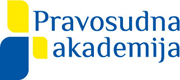 Raspodjela mjesta i bodovanje prijava sudskih savjetnika za sudjelovanje u kratkotrajnim razmjenama u organizaciji EJTN-a u 2022. godini-	Broj raspoloživih mjesta: 10-	Raspodjela između sudskih savjetnika i državnoodvjetničkih savjetnika: 6 sudskih savjetnika, 4 državnoodvjetničkih savjetnika-	Bodovanje prijava sudskih savjetnika:Položen završni ispit u Državnoj školi za pravosudne dužnosnike: 1 bod;Duljina savjetničkog staža: više od 1 godine: 1 bod,        više od 3 godine: 2 boda,			         više od 5 godina: 3 boda;Sudjelovanje u aktivnostima cjeloživotnog usavršavanja PA u zadnje 3 godine -1 bod;Kvaliteta motivacijskog pisma na engleskom jeziku: 1-2 boda;Prijave bez suglasnosti predsjednika suda neće se uzimati u obzir.Ako se u prijavnom obrascu traže podaci o stažu, molimo navesti savjetnički staž.Prilikom odabira polaznika vodit će se računa o ravnomjernoj regionalnoj zastupljenosti polaznika.